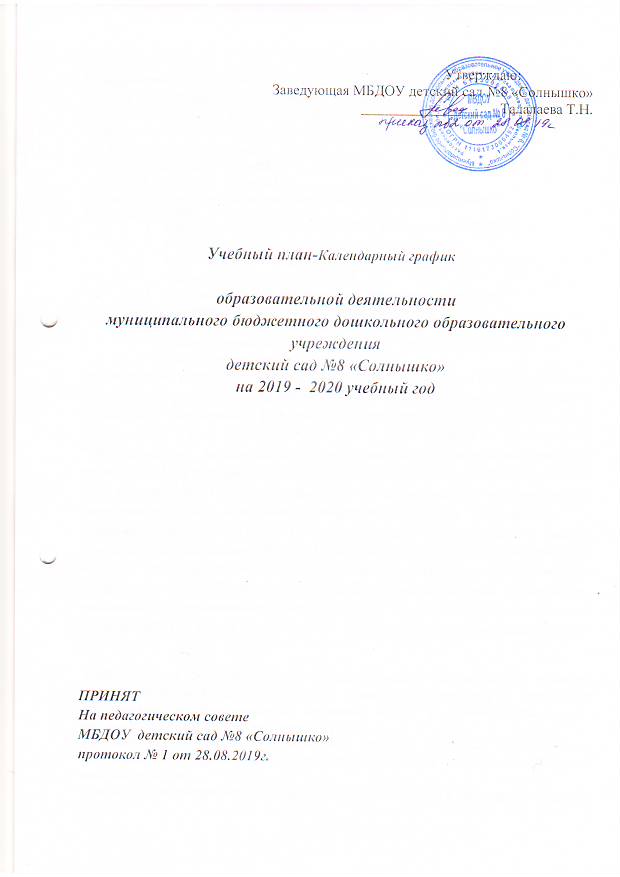                                                                                                    Утверждаю:Заведующая МБДОУ детский сад №8 «Солнышко»___________________Талалаева Т.Н.                              Учебный план-Календарный графикобразовательной деятельностимуниципального бюджетного дошкольного образовательного учреждениядетский сад №8 «Солнышко»на 2019 -  2020 учебный годПРИНЯТНа педагогическом советеМБДОУ  детский сад №8 «Солнышко»протокол № 1 от 28.08.2019г.Муниципальное бюджетное дошкольное образовательное учреждение детский сад № 8 «Солнышко» осуществляет    воспитание, обучение и развитие детей в возрасте от 2 до 7 лет. В  учреждении функционирует 1 разновозрастная группа, которую посещают  13 детей  дошкольного возраста от 2 до 7 лет.  Комплектование группы:   (от 2 до 4 лет)  - 3детей	(от 4 до 7 лет)  -  10 детей Учебный план, как нормативный документ обладает следующими характеристиками:полнота учебного материала ДОУ в контексте ФГОСДО;нацеленность на удовлетворение потребностей воспитанников и их родителей (законных представителей) и реализацию интересов детей;целостность учебного плана и соответствие структуры требованиям к структуре документов;отсутствие перегрузки воспитанников, т. е. соответствие объема периодов образовательной деятельности плана допустимой нагрузкеУчебный план разработан в соответствии с основными нормативно-правовыми документами по дошкольному воспитанию:   Федеральный закон от 29.12.12г. № 273-ФЗ «Об образовании в Российской Федерации»; Приказ Министерства образования и науки РФ от 17 октября 2013 г.N 1155
"Об утверждении федерального государственного образовательного стандарта дошкольного образования", приказ Минобрнауки России от 30.08.2013г. № 1014 «Об утверждении Порядка организации и осуществления образовательной деятельности по основным общеобразовательным программам – образовательным программам дошкольного образования», письмо  Министерства образования РФ от 15.08. 2002, № 13- 15-19/14 «О введении третьего дополнительного часа физической культуры в образовательных учреждениях РФ», «Санитарно-эпидемиологические требования к устройству, содержанию и организации режима работы  дошкольных образовательных организаций» (от 15 мая 2013 года №26  «Об утверждении Сан ПИН» 2.4.3049-13)                                                                                   Учебный план ориентирован на дифференциацию обучения, на развитие воспитанников и на подготовку их к школе, на сохранение и укрепление физического и психического здоровья детей в соответствии с их физиологическими возможностями.Учебный план и логика его построения отражает основные задачи и цели образовательных программ, создает возможности для развития способностей каждого ребенка.Учебный план составлен на 5 дневную учебную неделю и определяет перечень образовательных областей, распределение учебного времени, отводимого на освоение содержания дошкольного образования по всем возрастным подгруппам, организацию непосредственно образовательной деятельности. Содержание учебного плана обеспечивает сохранение, укрепление и дальнейшее развитие физических и интеллектуальных возможностей каждого ребенка. Предельно допустимая недельная нагрузка не превышает установленных норм. Основной формой обучения является непосредственно- образовательная деятельность.Компоненты педагогического процесса:непосредственно- образовательная деятельность;совместная деятельность воспитателя с детьми;-взаимодействие с семьями воспитанников по реализации образовательной программы дошкольного образования;организация самостоятельной деятельности детей.При составлении расписания непосредственно- образовательной деятельности учитывается максимально допустимый объем недельной образовательной нагрузки в соответствии с СанПиН.Согласно п. 11.10 санитарно-эпидемиологических правил и нормативов СанПиН 2.4.1.3049-13 «Санитарно- эпидемиологические требования к устройству, содержанию и организации режима работы дошкольных образовательных организаций», утв. Постановлением Главного государственного санитарного врача Российской Федерации от 15.05.2013 № 26, продолжительность непрерывной непосредственно- образовательной деятельности:В середине времени, отведённого на регламентированную образовательную деятельность, проводятся физкультминутки. Перерывы между периодами непрерывной образовательной деятельности составляют от 10 минут. В летний период осуществляется образовательная  деятельность только эстетического и физкультурно-оздоровительного цикла во время прогулки на воздухе.Организация образовательной деятельности в ДОУ включает в себя инвариантную (обязательную) часть и часть, формируемую участниками образовательного процесса (вариативную часть).Инвариантная (обязательная) часть обеспечивает реализацию в ДОУ проектом примерной основной образовательной программы дошкольного образования «Радуга», под редакцией   Е.В.Соловьевой, Т.Н.Дороновой, Т.Н.Гризик и др. по пяти направлениям развития, что составляет не менее 60% от общего объема реализации основной образовательной программы ДОУ.Вариативная часть, формируемая участниками образовательного процесса,  обеспечивается  региональной программой «Родники Дона», под редакцией Р.М.Чумичевой (фольклор Донского края), региональной программой «Приключения светофора» по ПДД,  программой «Цветные ладошки» автор И.А. Лыкова, «Физическая культура-дошкольникам» Л.Д.Глазырина. Объем вариативной части программы составляет не более 40%  от общего объема реализации основной образовательной программы ДОУ.План   НОД   разновозрастной  группы.Комплексно-тематическое планирование образовательной деятельности  ДОУВ соответствии с ФГОС дошкольного образования (приказ МО и науки РФ № 1155 от 17.10.2013г.) организация образовательного процесса в ДОУ предполагает воспитание, обучение и развитие детей в непосредственно-образовательной деятельности, образовательной деятельности, осуществляемой в ходе режимных моментов и в свободной самостоятельной деятельности детей в течение всего дня. Образовательная деятельность в ДОУ осуществляется на основе комплексно-тематического принципа построения образовательного процесса. Организационной основой реализации данного принципа при реализации программы является календарь праздников (событий), тематика которых ориентирована на все направления развития ребѐнка дошкольного возраста (познавательное, речевое, физическое, социально-коммуникативное, художественно- эстетическое) и посвящена различным сторонам человеческого бытия: явлениям нравственной жизни ребѐнка; окружающей природе; миру искусства и литературы; традиционным для семьи, общества и государства праздничным событиям; событиям, формирующим чувство гражданской принадлежности ребѐнка и др. Единая тема отражается в организуемых воспитателем  образовательных  моментах  детской  практической, игровой, изобразительной деятельности, в музыке, в наблюдениях и общении.Годовой календарный учебный график определяет продолжительность учебного года, сроки перерывов в организации непосредственно образовательной деятельности, продолжительность недели, сроки проведения праздничных и традиционных мероприятий. Циклограмма воспитательно-образовательного процесса в режиме дня ДОУОбразовательная деятельность осуществляется в ходе различных видов детской деятельности или их интеграции с использованием разнообразных форм и методов работы, выбор которых осуществляется педагогами самостоятельно в зависимости от контингента детей, уровня освоения Программы и решения конкретных образовательных задач. Формы организации детей в рамках непосредственно- образовательной деятельности.Совместная образовательной деятельности воспитателя, детей и культурных практик в режимныхмоментах разновозрастной группыРасписание самостоятельной деятельности детей в режимных моментахМодель организации образовательного  процесса разновозрастной группы детского сада.Календарный учебный график- с02.09.19г.  по 14.09.19г.  – проводится диагностика детской деятельности и уровня возрастного развития дошкольников;с 02.09.19г. –01 .10.19г – адаптационный период  для вновь прибывших детей.с 16.09.19г  – 27.12.19г – учебный периодс 27.12.19г  – 09.01.20г – развлекательно-спортивные мероприятияс 09.01.20г – 18.05.20г – учебный периодс 18.05.20г. – 31.05.20г. - проводится диагностика детской деятельности и уровня возрастного развития дошкольниковс 01.06.20г – 31.08.20г. – летняя оздоровительная работаВозрастОбъём	образовательнойПродолжительностьдетейнагрузкирегламентированнойобразовательнойдеятельности2-3 года1ч 40мин.10 минут3-4года2 ч 30 мин15 минут4-5 лет3 ч 20 мин.20 минут5-6 лет5 ч25 минут6-7 лет7 ч30 минутНаправления развитияОбразовательнаядеятельностьОбразовательные области 2-4 лет 2-4 лет4-7 лет4-7 летНаправления развитияОбразовательнаядеятельностьОбразовательные областиО.ч.В.ч.О.ч.В.чПознавательноеразвитие.Познавательно- исследовательская деятельность (мир природы и человека)Познание. Социализация. Здоровье. Безопасность.11Познавательноеразвитие.Познавательно- исследовательская деятельность (ФЭМП)Познание.12Речевое развитие.Развитие речи Коммуникация. Познание.11Речевое развитие.Чтение художественной литературы.В режимных моментахВ режимных моментахВ режимных моментахВ режимных моментахРечевое развитие.Развитие речи (обучение грамоте) Коммуникация. Познание.1Физическое развитие.Двигательная деятельность( физическая культура- дошкольникам)на воздухеФизическая культура. Здоровье. 2	112	11Художественно – эстетическое развитиеМузыкальная деятельность(музыкальное развитие детей 2-8 лет )(фольклор Донского края)Музыка.11 	111 	1Изобразительная деятельность (художественное творчество детей 2-8 лет), (творчество художников Донского края, «Цветные ладошки»)Художественное  творчество.1 	110.50.5	1Социально – коммуникативное развитие.Коммуникативная деятельность (формирование основ безопасного поведения детей 3-8лет),(Приключения Светофора)Безопасность. Познание.Здоровье. Социализация. в режимных моментахв режимных моментах1              	1Изобразительная деятельность ( Цветные ладошки) Лепка/аппликация0,50,50,50,5Всего 6	449                           5итого       10       10141460% 40%	37%60% 40%	37%64% 36%	38%64% 36%	38%        Длительность  непосредственно                           образовательной  деятельности.        Длительность  непосредственно                           образовательной  деятельности.10- 15 мин.10- 15 мин.20-30 мин.20-30 мин.     Объем непосредственно образовательной деятельности.     Объем непосредственно образовательной деятельности.2 ч. 45 мин.2 ч. 45 мин.   6ч.45мин     6ч.45мин  Содержание деятельностиВременной периодПриём вновь поступающих детей в ДОУС 1 июня по 31 августаНепосредственно образовательная деятельностьС 1 сентября по 31 маяКоличество учебных недель36 недельМониторинг(анализ)	достижения	детьми	планируемых результатов	освоения	основной		общеобразовательнойпрограммы дошкольного образования.Сентябрь, май.Летний оздоровительный периодс 1 июня по 31 августаУтренний блокс 7.30 до 9.00Дневной блокс 9.00 до 15.30Вечерний блокс 15.30 до 17.30-взаимодействие с семьёй-игровая деятельностьигровая деятельность-непосредственно  образовательнаявзаимодействие с семьёй- игровая деятельность-физкультурно-оздоровительная работа-совместная	деятельность	воспитателя	сдетьми в ходе режимных процессов- индивидуальная работа- самостоятельная деятельность детей поинтересам- различные виды детской деятельности.деятельность-прогулка:	физкультурно-оздоровительнаяработа, совместная деятельность воспитателяс детьми по реализации проектов,Экспериментальная и опытническаядеятельность, трудовая деятельность вприроде индивидуальная работа-самостоятельная деятельность детей поинтересам- различные виды детской деятельности- физкультурно – оздоровительная работа- совместная деятельность воспитателя сребенком-индивидуальная работа-прогулка- свободная самостоятельная деятельностьдетей по интересам- различные виды детской деятельности.Формы организацииОсобенностиИндивидуальнаяПозволяет индивидуализировать обучение (содержание, методы, средства), однако требует от ребенка больших нервных затрат; создает эмоциональный дискомфорт; неэкономичностьобучения; ограничение сотрудничества с другими детьми.Групповая (индивидуально- коллективная)Группа делится на подгруппы.ФронтальнаяРабота со всей группой, четкое расписание, единое содержание. Достоинствами формыявляются четкая организационная структура, простое управление, возможность взаимодействия детей, экономичность обучения; недостатком – трудности в индивидуализации обучения. Общение воспитателя с детьми инакопления положительного социально- эмоционального опытаЕжедневноБеседы и разговоры с детьми по их интересамЕжедневноИндивидуальные игры с детьми (сюжетно- ролевая, режиссерская, игра- драматизация, строительно- конструктивные игры)3 раза в неделюСовместная игра воспитателя и детей (сюжетно- ролевая,режиссерская, игра-драматизация,строительно-конструктивные игры)2 раза в неделюТеатрализованные игры1 раз в 2 неделиДосуг здоровья и подвижных игр1 раз в 2 неделиПодвижные игрыЕжедневноОпыты,	эксперименты,	наблюдения	(в	томчисле, экологической направленности1 раз в 2 неделиНаблюдения за природой (на прогулке)ЕжедневноТворческая мастерская (рисование, лепка,художественный труд по интересам)1 раз в неделюЧтение литературных произведенийЕжедневноТеатральная гостиная1 раз в неделюСамообслуживаниеЕжедневноТрудовые поручения (общий и совместныйтруд)1 раз в 2 неделиТрудовые поручения (индивидуально иподгруппами)ЕжедневноИгры, общение, деятельность по интересам вовремя утреннего приема до 10 минСамостоятельные игры в 1-й половине дня до 20 минПодготовка к прогулке, самостоятельнаядеятельность на прогулкедо1ч.30 мин.Самостоятельные игры, досуги, общение идеятельность по интересам во 2-й половине дня20 минПодготовка к прогулке, самостоятельнаядеятельность на прогулкеОт 40 минИгры перед уходом домой до 20 минНаправления развитияребенка                  Первая половина дня                              Вторая половина дняФизическое развитие-Прием детей на воздухе.-Утренняя гимнастика.-Культурно – гигиенические процедуры.-Закаливание (одежда по сезону, в группе, воздушныеи солнечные ванны)Специальные виды закаливания.-Гимнастика для глаз.-Дыхательная гимнастика.-Физкультминутки, динамические паузы- Непосредственно образовательная деятельность пофизическому развитию 3 раза в неделю-Прогулка в двигательной активности (подвижныеигры,	индивид.	работа	с	детьми	по	развитиюфизических качеств).-Гимнастика после сна-Закаливание(ходьбабосиком, ходьба по «сенсорным тропам»)-Физкультурные досуги, игры, развлечения.-Самостоятельная двигательная деятельность-Прогулка (инд. работа по развитию движений)-Культурно- досуговая деятельность-Взаимодействие с семьёйСоциально- коммуникативноеразвитие-Утро (беседы индивидуальные, групповые).-Оценка	эмоционального	настроения	группы	споследующей коррекцией плана работы.-Формирование навыков культуры еды.-Этика быта, трудовые поручения.-Дежурство по столовой, в природном уголке, помощьв подготовке к занятиям.-Формирование навыков культуры общения.-Театрализованные игры.-Сюжетно-ролевые игры - Непосредственно образовательная деятельность-Индивид. работа.-Эстетика быта.-Трудовые поручения.-Тематические досуги в игровой форме.-Работа с книгой.-Общение детей.-Сюжетно – ролевые игры.-Воспитание в процессе хозяйственно – бытовоготруда и труда в природеспектаклиПознавательное и речевое развитиеПознавательное и речевое развитиеПознавательное и речевое развитие- Непосредственно образовательная деятельность-Дидактические игры.-Наблюдения, экскурсии-Беседы.-Исследовательская работа, опыты,Экспериментирование- игры- Непосредственно образовательнаядеятельность-Интеллектуальные досуги.-Индивидуальная работа- Непосредственно образовательная деятельность-Дидактические игры.-Наблюдения, экскурсии-Беседы.-Исследовательская работа, опыты,ЭкспериментированиеХудожественно–эстетическое развитиеХудожественно–эстетическое развитиеХудожественно–эстетическое развитие-Непосредственно образовательная деятельность помузыкальному развитию- Непосредственно образовательная деятельность попродуктивным видам-Эстетика быта.-Экскурсия (на участке)-Музыкально – художественные досуги.-Индивидуальная работа-Культурно –досуговая деятельность